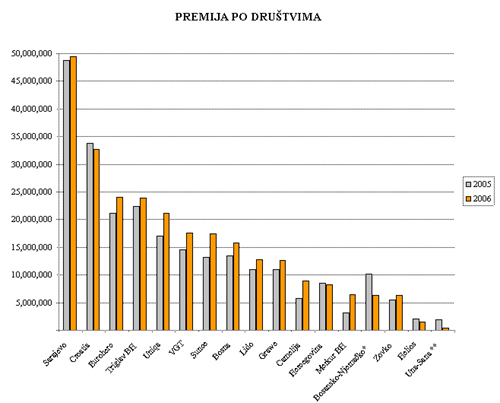 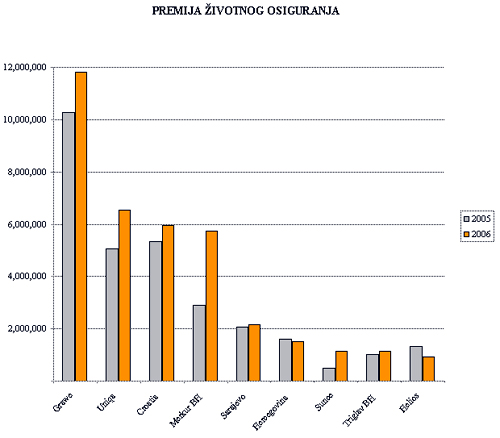 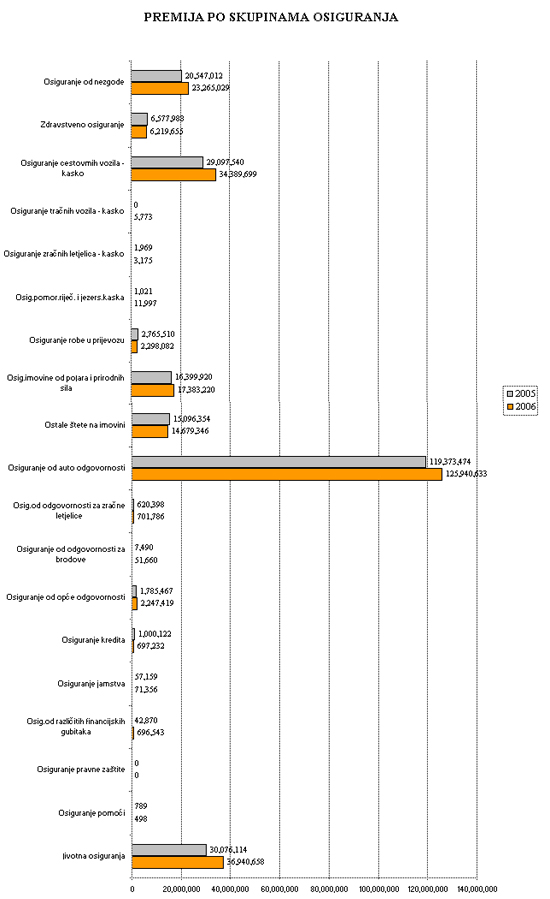 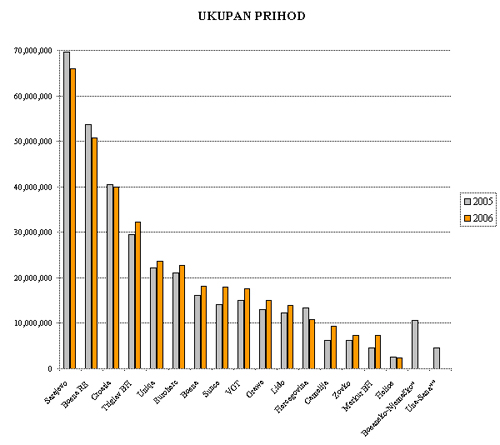 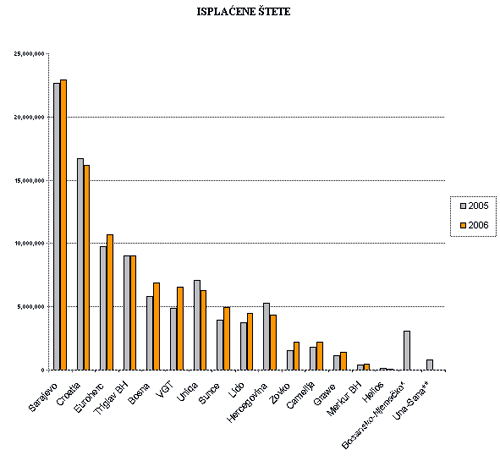 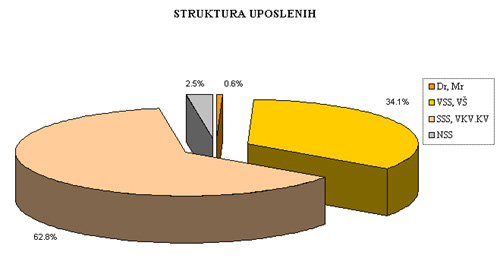 *Bosansko Njemačkom osiguranju oduzeto odobrenje za rad 01.08.2006 godine**Una Sana osiguranju oduzeto odobrenje za rad 10.02.2006 godine*Bosansko Njemačkom osiguranju oduzeto odobrenje za rad 01.08.2006 godine**Una Sana osiguranju oduzeto odobrenje za rad 10.02.2006 go*Bosansko Njemačkom osiguranju oduzeto odobrenje za rad 01.08.2006 godine**Una Sana osiguranju oduzeto odobrenje za rad 10.02.2006 godineUdio reosiguranja u likvidiranim i rezerviranim štetamaPREGLED UČEŠĆA DRUŠTAVA U UKUPNOJ PREMIJI ZA PERIOD I-IX 2006. GODINE* " Bosansko-njemačko osiguranje" d.d. Tuzla u likvidaciji* " Una Sana osiguranje " d.d. Bihać u likvidacijiPREGLED UKUPNE PREMIJE PO GRUPAMA/SKUPINAMA OSIGURANJA ZA PERIOD I-IX 2006. GODINEP R E G L E D 
učešća društava u premiji za period I-VI 2006.godine*Podaci nisu dostavljeniP R E G L E D 
učešća društava u premiji životnog osiguranja za period I-VI 2006.godine